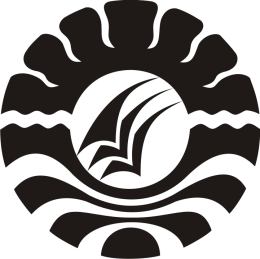 PENGARUH PENDEKATAN REALISTIC MATHEMATICS  EDUCATION (RME) TERHADAP HASIL BELAJAR MATEMATIKA SISWA KELAS IV SD INPRES BTN IKIP I KECAMATAN RAPPOCINI  KOTA MAKASSAR SKRIPSIDiajukan untuk Memenuhi Sebagian Persyaratan Guna Memperoleh Gelar Sarjana Pendidikan pada Program Studi Pendidikan Guru Sekolah DasarStrata Satu Fakultas Ilmu PendidikanUniversitas Negeri MakassarRISKA1347040008PROGRAM STUDI PENDIDIKAN GURU SEKOLAH DASARFAKULTAS ILMU PENDIDIKANUNIVERSITAS NEGERI MAKASSAR2017